برگ راهنمای درس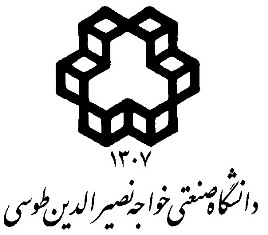 عنوان درس: طیف سنجی و پردازش دادههای ابرطیفیتعداد واحد: 3 واحد                           نام استاد: مهدی مختارزادهفعالیت های عملیسال تحصیلی 1400 - 1399، نیمسال  دومسال تحصیلی 1400 - 1399، نیمسال  دومدانشکده مهندسی نقشه برداریپست الکترونیک: m_mokhtarzade@kntu.ac.irزمان تدریس: یکشنبه 10:30 تا 12:00سه شنبه 7 تا 9:30تدریسیار:خانم مهندس فرزانه محسنیایمیل: farzanemohseni@ymail.com تلفن: 09385578872خلاصه درس و هدف آن:اصل بنیادین سنجش از دور نوری در شناسایی و استخراج اطلاعات از پدیدههای زمینی، مبتنی بر تفاوت رفتار بازتابندگی طیفی این پدیدهها میباشد. در این درس ضمن آشنایی با مفاهیم پایه طیفسنجی، روشهای مختلف اندازهگیری دادههای طیفی در قالب طیفسنجی میدانی و یا طیفسنجی تصویری بررسی میشود. همچنین الگوهای مختلف پردازش و تفسیر دادههای ابرطیفی جهت استخراج اطلاعات کمی و کیفی از پدیدههای زمینی تشریح میشود. انتظارات آموزشیپس از پایان این درس انتظار میرود پاسخ به موارد زیر روشن شده باشد:منظور از اطلاعات طیفی برای یک پدیده چیست؟روش های طیف سنجی از یک پدیده کدام است (تفاوت ها و شباهت ها)نحوه کار با دستگاه های طیف سنجی چگونه است؟روش های پردازش و استخراج اطلاعات از اطلاعات طیف سنجی زمینی کدام است؟ همسان سازی اطلاعات تصاویر ابرطیفی با داده های طیف سنجی زمینی : چرا و چگونه؟تفاوت داده های چندطیفی با داده های ابرطیفی چیست؟ رویکردهای خاص در مدیریت داده های ابرطیفی کدام است؟مرجع اصلی:Hyperspectral Data Processing: Algorithm Design and Analysis, Chein-I Chang, 2013Hyperspectral Remote Sensing, Principles and Applications, Marcus Borengasser, Russell Watkins, and William S. Hungate, 2007مراجع کمک درسی:Remote Sensing: Models and Methods for Image Processing 3rd Edition, Robert A. Schowengerdt, Academic Press, ISBN-13: 978-0123694072, 2007Hyperspectral Data Exploitation, Theory and Applications, Chein-I Chang, 2007Remote Sensing Digital Image Analysis- An introduction, 4th Edition, John A Richard and Xiuping Jia, 2006فیزیک سنجش از دور، دکتر محمدرضا مباشری، انتشارات دانشگاه صنعتی خواجه نصیرالدین طوسیارزشیابی:فعالیت عملی: 20 %                آزمون میان ترم:40 %              آزمون نهایی: 40 %                   سایر: %هفتهعنوانشرح1مقدمهطیف سنجی و کاربردهای آنمروری بر مفاهیم پایه در فیزیک سنجش از دور2یکاهای طیف سنجیضریب بازتابندگینسبت بازتابندگیتابع توزیع دوسویه، ...3روش های طیف سنجیروش های طیفی سنجش آزمایشگاهیروش های طیفی سنجش میدانی4طیفسنجی تصویریعوامل موثر محیطی اثرات سنجنده5تصحیح دادههای طیفسنجی تصویریروشهای زمینمبنا (فیزیکی)روشهای تصویر مبنا (تجربی)کالیبراسیون سنجندههای ماهوارهای6تصحیح دادههای طیفسنجی تصویریروشهای زمینمبنا (فیزیکی)روشهای تصویر مبنا (تجربی)کالیبراسیون سنجندههای ماهوارهای7پیش پردازش دادههای ابرطیفینرمسازی طیفحذف اثر زمینه طیفبرآورد مشتقات طیفیشاخص های طیفیآنالیز تفکیک پذیری طیفی پدیده ها8رفع اشکال و آزمون میانترمرفع اشکال و آزمون میانترم9مدیریت دادههای ابرطیفیروشهای تولید ویژگیروشهای انتخاب ویژگیروشهای استخراج ویژگی10مدیریت دادههای ابرطیفیروشهای تولید ویژگیروشهای انتخاب ویژگیروشهای استخراج ویژگی11تفسیر دادههای طیفیدیدگاههای زمینمبنا و تصویرمبناروشهای رگرسیون طیفیشناسایی عوارض از طریق تطابق طیفی12اختلاط طیفیمدلهای اختلاطشناسایی اجزاء خالصحل مسئله معکوس13شناسایی اهدافتکنیکهای تصویر به زیرفضای قائمتکنیکهای کمینه واریانس مقید خطیتکنیکهای آماری14کشف ناهنجاریالگوریتمهای مبتنی بر روش RXالگوریتمهای مبتنی بر اختلاط گوسیالگوریتمهای مبتنی بر زیرفضاهای طیفی15ادغام اطلاعات مکانی و طیفیپروفیلهای مورفولوژیروشهای قطعهبندی مکانی16رفع اشکال و حل سوالات امتحانیرفع اشکال و حل سوالات امتحانی17آزمون نهاییمجموعه ای از سوالات و مسایلتمرین و سمینارکلاس عملی:کلاسهای رفع اشکال و حل برخی مثالها و تمرینهای نمونه طیفسنجی با دستگاه ASD (در قالب گروههای چندنفری)پیشپردازش و پردازش دادههای طیف سنجی میدانی و همچنین تصاویر چند طیفی و ابر طیفی توسط زبانهای برنامه نویسی رایج مانند python و نرم افزارهای پردازش دادههای ابر طیفی جهت آموزش نحوه پردازش این داده ها. تمرینها: 5 تمرین کلاسی در طول ترم در اختیار دانشجویان قرار خواهد گرفت. این تمرینها با رویکرد پیاده سازی عملی مفاهیم تدریس شده در کلاس های اصلی، تدوین خواهند شد که از جمله آنها میتوان به موارد زیر اشاره کرد: تبدیل دادههای موجود در یک کتابخانه طیفی به امضاهای طیفی قابل مقایسه با تصاویر یک سنجنده چند طیفی و یا ابرطیفی مشخص با استفاده از ویژگیهای آن سنجنده ( مانند طول موج باندها، پهنای باندها، FWHM و ...). کالیبراسیون دادههای ماهوارهای یک سنجنده چند طیفی و یا ابر طیفی با استفاده از تصاویر مرجع و کتابخانه طیفی و بررسی چالش های موجود در این کالیبراسیون. تخمین و حذف یکی از مهم ترین عوامل محیطی با عنوان " path radiance" از تصاویر ماهواره ای (مثلا ماهواره Landsat). پیادهسازی موارد تدریس شده در زمینه "پیش پردازش داده های ابر طیفی"، بر روی تصاویر ماهواره ایی، با استفاده از یکی از زبان های برنامه نویسی رایج.  رده بندی باندهای تصاویر ابرطیفی به منظور طبقه بندی دو کلاس نسبتا مشابه با استفاده از منحنی ROC. انتخاب بهترین باندها و استخراج ویژگیهای بهینه طیفی به منظور شناسایی اهداف خاص در تصاویر ابر طیفی. سمینار: مطالعه شاخصهای مختلف طیفی و نحوه استخراج و یا محاسبه آنها از تصاویر ابر طیفی. بررسی این مورد که هر کدام از این شاخصها برای شناسایی چه اهدافی استفاده میشوند و استفاده از کدام یک در زمینههای مختلف، مناسبتر است معرفی، مطالعه، بررسی و مقایسهی مدلهای مختلف برای اجرای تصحیحات اتمسفری، توپوگرافی و ... در تصاویر ماهوارهای. پروژه(اختیاری، در صورت انجام تا 4 نمره اضافه تعلق میگیرد)پروژه میتواند بصورت انفرادی و یا در قالب فعالیت تیمی انجام شود. مراحل اصلی این کار به شرح زیر است: ( 50 ساعت)انتخاب یکی از مقالات اخیر در طیفسنجی یا پردازش دادههای ابرطیفیمطالعه دقیق و تعیین سوالاتی تکمیلی در آن زمینه از تحقیقبررسی و تأیید موضوع و سؤالات مطرح شده با استاد درسپیاده سازی و تحقیق در جهت پاسخ به سوالاتارائه گزارش کار سایرمهلت زمان تحویل پروژه حداکثر تا یک هفته بعد از تاریخ اتمام امتحانات میباشد.